Государственное бюджетное профессиональное образовательное учреждение Краснодарского края «Краснодарский торгово-экономический колледж» Специальность   43.02.10 Туризм Срок обучения на базе 9 классов -  2 г.10 мес.Квалификация по диплому : Специалист по туризму 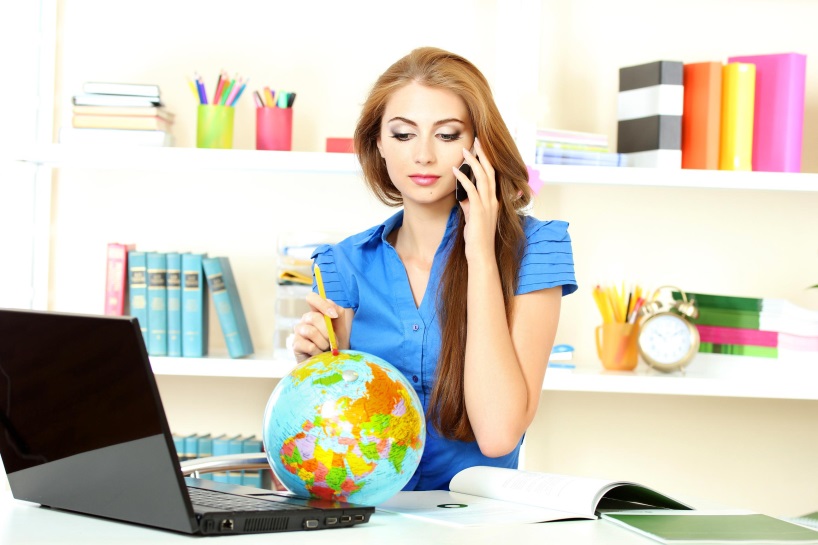 Специалист по туризму – разработчик туристических маршрутов, формирующий комплекс услуг для туристов и продвигающий его в регионе. Основные виды деятельности: предоставление турагентских услуг, взаимодействие с туроператорами по реализации и продвижению турпродукта;предоставление услуг по сопровождению туристов, организация досуга;предоставление туроператорских услуг, проведение маркетинговых исследований и создание базы данных по туристским продуктам; управление функциональным подразделением организации, сбор информации о деятельности организации, составление плана работы.
    Профессионально важные качества специалиста:стрессоустойчивость;развитые коммуникативные и организаторские способности;грамотная, четкая, понятная речь;хорошая долговременная и оперативная память; способность убеждать собеседника, вести с ним конструктивный диалог; ответственность, исполнительность, обязательность;умение общаться с людьми лично и по телефону;социальный интеллект (умение понимать поведение других людей). За время обучения обучающиеся  изучают:а) общепрофессиональные дисциплины:ОП.01 Психология делового общения;ОП.02 Организация туристской индустрии;ОП.03 Иностранный язык в сфере профессиональной коммуникации;ОП.04 Безопасность жизнедеятельности.б) профессиональные модули: ПМ.01 Предоставление турагентских услуг;ПМ.02 Предоставление услуг по сопровождению туристов;ПМ.03 Предоставление туроператорских услуг;ПМ.04 Управление функциональным подразделением организацииПо окончанию изучения каждого профессионального модуля, обучающиеся проходят производственную практику в туроператорских фирмах и туристических агентствах. Учебная практика обучающихся осуществляется в учебных лабораториях колледжа. Форма государственной итоговой аттестации – защита выпускной квалификационной работы в виде дипломной работы.Квалификация «Специалист по туризму» позволяет выпускнику работать в туристических агентствах или туроператорских фирмах, а в последующем - открыть свою туристическую фирму.